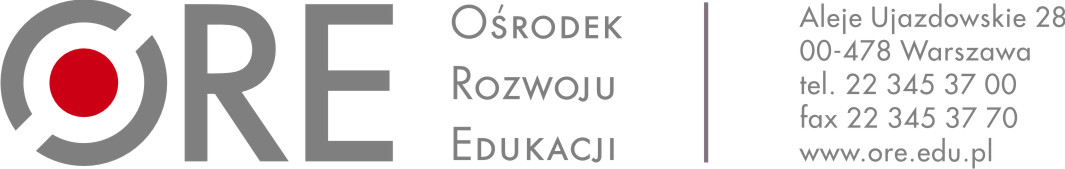 ZAPYTANIE OFERTOWEI. Zamawiający:Ośrodek Rozwoju Edukacji w WarszawieAleje Ujazdowskie 2800-478 Warszawazaprasza Państwa do złożenia oferty w postępowaniu pn.  „Produkcja spotu promocyjnego gry Godność, wolność i niepodległość w dwóch wersjach”II. Osoba wyznaczona do kontaktu ze strony Zamawiającego:Dariusz Łukaszewicz: (dariusz.lukaszewicz@ore.edu.pl)III. Przedmiot zamówieniaPrzedmiotem zamówienia jest produkcja spotu promocyjnego w dwóch wersjach:Czas trwania: 30 sekund - wersja skrócona oraz 2 minut - wersja rozszerzona.Format pliku (trzy do wyboru): mp4,flv,avi,wmv,mov,mpeg,mpg,mkv,ts,tpJakość: HD umożliwiająca promocję w Internecie i social mediach.Sposób dostarczenia: upload do chmury oraz nośnik elektronicznyOdbiorca docelowy: Rodzice, uczniowie, nauczyciele, dyrektorzy szkół i placówek oświatowych,Napisy i lektor: w języku polskim,Opis: spot promocyjny mający rozpropagować fakt, pojawiania się na platformie e-podręczniki Gry  w postaci aplikacji multimedialnej pt.: "Godność, wolność i niepodległość" z wykorzystaniem fragmentów gry z każdego etapu edukacyjnego Spot promocyjny i film informacyjny muszą być na końcu opatrzone odpowiednimi emblematami  (Zamawiający udzieli Wykonawcy wszelkich niezbędnych informacji w tym zakresie). W spocie reklamowym istotne będzie podkreślenie walorów wychowawczych i edukacyjnych w tym szczególnie nawiązania do podstawy programowej, kształcenia kompetencji kluczowych a także dostosowania Gry dla uczniów o specjalnych potrzebach edukacyjnych z zastosowaniem zasad gamifikacji.Dzieło zostanie wykonane w terminie zgodnym z ofertą Wykonawcy, jednak nie później niż do 10 grudnia 2019 r. Szczegółowy harmonogram prac został zawarty w umowieOpis Przedmiotu Zamówienia stanowi załącznik nr 1 do Zapytania.Zamawiający informuje, iż na realizację przedmiotu zamówienia przeznaczył maksymalną kwotę w wysokości 50 000,00 zł brutto.IV. Wymagania związane z wykonaniem zamówienia:O udzielenie Zamówienia mogą ubiegać się Wykonawcy, którzy spełniają warunki, dotyczące:posiadania uprawnień do wykonywania określonej działalności lub czynności, jeżeli przepisy prawa nakładają obowiązek ich posiadania – Zamawiający nie określa w tym zakresie szczegółowych wymagań, których spełnienie ma wykazać Wykonawca;posiadania wiedzy i doświadczenia - Zamawiający nie określa w tym zakresie szczegółowych wymagań, których spełnienie ma wykazać Wykonawca;dysponowania odpowiednim potencjałem technicznym oraz osobami zdolnymi
do wykonania Zamówienia – Zamawiający nie określa w tym zakresie szczegółowych wymagań, których spełnienie ma wykazać Wykonawca;sytuacji ekonomicznej i finansowej – Zamawiający nie określa w tym zakresie szczegółowych wymagań, których spełnienie ma wykazać Wykonawca.V. Termin i forma składania ofertWykonawca może złożyć jedną ofertę. Treść oferty musi odpowiadać treści zapytania ofertowego oraz winna być złożona na formularzu ofertowym według wzoru Zamawiającego wraz z wymaganymi załącznikami.Wykonawca może, przed upływem terminu składania ofert, zmienić lub wycofać ofertę.Ofertę wraz ze wszystkimi załącznikami należy umieścić w jednej kopercie i zaadresować na Zamawiającego w następujący sposób:Ośrodek Rozwoju Edukacji00-478 Warszawa, Aleje Ujazdowskie 28, pok. 202z adnotacją:Produkcja spotu promocyjnego gry „Godność, wolność i niepodległość” w dwóch wersjachKoperta winna być również opatrzona w nazwę i adres Wykonawcy.Do oferty należy dołączyć nośnik elektroniczny zawierający co najmniej 1 wyprodukowany spot promocyjny oraz koncepcję scenariusza, o których mowa w Rozdziale VI ust. 3 i 4 Zapytania ofertowego.Podpisaną ofertę w zamkniętej kopercie - opisanej jak w ust. 3 powyżej – należy złożyć do dnia 15 listopada 2019 r. do godz. 09:00 Oferta powinna być złożona na formularzu ofertowym stanowiącym załącznik nr 2 do zapytania ofertowego. Oferty złożone po terminie wskazanym w ust. 4 niniejszego rozdziału lub nieodpowiadające wymogom formalnym podlegają odrzuceniu. Oferta powinna być podpisana przez osobę/y uprawnioną/e do reprezentowania Wykonawcy 
i złożona na formularzu ofertowym stanowiącym załącznik do zapytania ofertowego. Akceptujemy skan dokumentu podpisanego przez osoby uprawnione do reprezentowania Wykonawcy. Zalecane jest załączenie do oferty dokumentu, z którego treści wynika umocowanie do reprezentowania Wykonawcy, w tym odpisu w Krajowego Rejestru Sądowego lub informacji 
z Centralnej Ewidencji i Informacji o Działalności Gospodarczej albo pełnomocnictwa.Wykonawca zobowiązany jest do prawidłowego wypełnienia formularza ofertowego poprzez wpisanie wymaganych danych lub odpowiednie skreślenie lub zaznaczenie. Niedopuszczalne jest wykreślanie, usuwanie bądź zmiana treści oświadczeń zawartych w formularzu.Cena oferty musi zawierać wszystkie koszty związane z realizacją przedmiotu zamówienia.Zamawiający nie dopuszcza składania ofert częściowych oraz wariantowych.Zamawiający może dokonać poprawek w ofercie wyłącznie tych, które dotyczą:oczywistych omyłek pisarskich; oczywistych omyłek rachunkowych, z uwzględnieniem konsekwencji rachunkowych dokonanych poprawek, innych omyłek polegających na niezgodności oferty z zapytaniem ofertowym, niepowodujących istotnych zmian w treści oferty.Zamawiający informuje Wykonawców o poprawieniu omyłek wskazanych w ust. 11.Zamawiający odrzuca ofertę, w szczególności jeżeli:jej treść nie odpowiada treści zapytania ofertowego,jej złożenie stanowi czyn nieuczciwej konkurencji w rozumieniu przepisów o zwalczaniu nieuczciwej konkurencji;Wykonawca, który złożył ofertę podlega wykluczeniu z postępowania;Wykonawca w terminie 3 dni od dnia doręczenia zawiadomienia może zgłosić sprzeciw na:poprawienie omyłki, o której mowa w pkt 11 ppkt. c) powyżej;ceny złożonych ofert dodatkowych, które są takie same;wybór, który jest niezgodny z innymi przepisami prawa. Zamawiający bada złożone oferty pod względem ich zgodności z wymaganiami określonymi 
w zapytaniu ofertowym.Wykonawca ponosi wszelkie koszty związane z przygotowaniem oferty.Termin związania Wykonawcy ofertą wynosi 30 dni od terminu wskazanego w ust. 5.VI. Kryterium oceny ofert: Przy wyborze oferty najkorzystniejszej Zamawiający będzie stosował następujące kryteria i ich wagi: Kryterium „Cena brutto” (C) będzie oceniane na podstawie podanej przez Wykonawcę 
w ofercie ceny brutto wykonania zamówienia. Ocena punktowa w ramach kryterium zostanie dokonana zgodnie ze wzorem:CnC = ---------------------- x 10 pktCbGdzie:C – liczba punktów przyznanych ocenianej ofercie za podaną cenę brutto,Cn – najniższa cena brutto wśród ocenianych ofert,Cb – cena brutto ocenianej oferty podana przez danego oferenta.Kryterium „Koncepcja scenariusza” (K) będzie oceniane na podstawie dołączonej do oferty koncepcji scenariusza sporządzonej przez Wykonawcę na podstawie wytycznych przekazanych przez Zamawiającego w Zapytaniu. Wykonawca w niniejszym kryterium może otrzymać maksymalnie 20 punktów. Ocena punktowa w ramach kryterium zostanie przyznana zgodnie z poniższymi zasadami:Wykonawca otrzyma 20 punktów jeżeli koncepcja scenariusza zawiera co najmniej wszystkie poniższe elementy:W przypadku braku, któregokolwiek elementu wskazanego w pkt 1) oferta Wykonawcy otrzyma 0 punktów.Oferta, która otrzyma 0 punktów w niniejszym kryterium będzie podlegać odrzuceniu na podstawie rozdziału V ust. 12 lit a) Zapytania, jako niezgodna z treścią Zapytania ofertowego.Koncepcja scenariusza musi być załączona do oferty na nośniku elektronicznym, zgodnie z rozdziałem V ust. 4 Zapytania.Zamawiający nie określa kolejności/chronologii powyższych elementów. Wykonawca samodzielnie decyduje o kolejności występowania elementów.Kryterium „Doświadczenie w produkcji spotów” (D) będzie oceniane na podstawie dołączonego do oferty Wykazu wykonanych usług. Ocenie będą podlegać wykazane usługi wykonane
w okresie ostatnich 3-trzech lat przed upływem terminu składania ofert, a jeżeli okres prowadzenia działalności jest krótszy – w tym okresie, polegające na produkcji spotu promocyjnego trwającego co najmniej 2 minuty, o wartości nie mniejszej niż 25 000,00 zł brutto. Wykonawca w niniejszym kryterium może otrzymać maksymalnie 60 punktów. Ocena punktowa w ramach kryterium zostanie przyznana zgodnie z poniższymi zasadami:Za każdą wykazaną usługę spełniającą wymagania wskazane powyżej i udokumentowaną wyprodukowanym/zrealizowanym spotem załączonym do oferty na nośniku elektronicznym, zgodnie z rozdziałem V ust. 4 Zapytania, Wykonawca otrzyma 15 punktów w niniejszym kryterium.Ocenie podlegać będą maksymalnie 3 usługi wykazane w Wykazie wykonanych usług spełniające minimalne wymagania określone w niniejszym kryterium. Zamawiający informuje, iż wykazane usługi udokumentowane wyprodukowanym spotem dotyczącym tematyki edukacyjnej otrzymają dodatkowo po 5 punktów, łącznie za każdą
z trzech usług Wykonawca może otrzymać maksymalnie 20 punktów.Oferta, która otrzyma mniej niż 15 punktów w niniejszym kryterium będzie podlegać odrzuceniu na podstawie rozdziału V ust. 12 lit a) Zapytania, jako niezgodna z treścią Zapytania ofertowego.Przekazany spot powinien być zrealizowany w jednym z formatów pliku, do wyboru: mp4,flv,avi,wmv,mov,mpeg,mpg,mkv,ts,tp, umożliwiającym Zamawiającemu przejrzenie przekazanego materiału.Kryterium „Skrócenie terminu realizacji” (T) będzie oceniane na podstawie podanego przez Wykonawcę w formularzu ofertowym terminu realizacji zamówienia. Wykonawca w niniejszym kryterium może otrzymać maksymalnie 10 punktów.Punkty będą przyznane wg następującej zasady:Oferowany przez Wykonawcę termin realizacji zamówienia nie może być dłuższy niż do 10 grudnia 2019 r. od daty zawarcia umowy.Zaoferowanie terminu realizacji zamówienia dłuższego niż w pkt. 2) powyżej spowoduje odrzucenie oferty na podstawie rozdziału V ust. 12 lit a) Zapytania.W przypadku, gdy Wykonawca nie wskaże terminu realizacji w ofercie, Zamawiający przyjmie termin wykonania dzieła do dnia 10 grudnia 2019 roku.W przypadku, gdy Wykonawca zaoferuje termin realizacji zamówienia krótszy niż do 3 grudnia 2019 r. od dnia podpisania umowy, w celu obliczenia punktów w tym kryterium, Zamawiający przyjmie termin realizacji zamówienia: maksymalnie do 3 grudnia 2019 roku od dnia podpisania umowy, natomiast do umowy zostanie wpisany termin wskazany przez Wykonawcę.Punktacje będą zaokrąglane z dokładnością do dwóch miejsc po przecinku.Za najkorzystniejszą Zamawiający uzna tą ofertę, która uzyska najwyższą liczbę punktów uzyskanych we wskazanych wyżej kryteriach, zgodnie z poniższym wzorem: P = C + K + D + Tgdzie:P – całkowita liczba punktów przyznana ofercie,C – liczba punktów przyznanych badanej ofercie w kryterium „Cena brutto”,K – liczba punktów przyznanych badanej ofercie w kryterium „Koncepcja scenariusza”D – liczba punktów przyznanych badanej ofercie w kryterium „Doświadczenie w produkcji spotów”T – liczba punktów przyznanych badanej ofercie w kryterium „Skrócenie terminu realizacji”Jeżeli nie można wybrać najkorzystniejszej oferty z uwagi na to, że dwie lub więcej ofert przedstawia taki sam bilans ceny lub kosztu i innych kryteriów oceny ofert, Zamawiający spośród tych ofert wybiera ofertę z najniższą ceną lub najniższym kosztem, a jeżeli zostały złożone oferty o takiej samej cenie lub koszcie, Zamawiający wzywa Wykonawców, którzy złożyli te oferty, do złożenia w terminie określonym przez Zamawiającego ofert dodatkowych.VII. Tryb udzielania zamówienia Postępowanie o udzielanie zamówienia prowadzone jest na podstawie Regulaminu udzielania zamówień w Ośrodku Rozwoju Edukacji, do których nie stosuje się ustawy Prawo zamówień publicznych.VIII. Uwagi końcoweZamawiający zastrzega sobie prawo do zamknięcia postępowania o udzielenie zamówienia bez podawania przyczyny na każdym etapie postępowania.Zamawiający wykluczy z postępowania Wykonawców, którzy nie spełniają warunków udziału 
w postępowaniu. Ofertę Wykonawcy wykluczonego z postępowania uznaje się za odrzuconą.Wykonawcy uczestniczą w postępowaniu na własne ryzyko i koszt, nie przysługują im żadne roszczenia z tytułu zamknięcia lub unieważnienia postępowania przez Zamawiającego.Ocena zgodności ofert z wymaganiami Zamawiającego przeprowadzona zostanie na podstawie analizy dokumentów i materiałów, jakie Wykonawca zawarł w swej ofercie. Zamawiający zastrzega sobie prawo sprawdzania w toku oceny ofert wiarygodności przedstawionych przez Wykonawców dokumentów, wykazów, danych i informacji.IX. Klauzula informacyjna o przetwarzaniu danych osobowychZgodnie z art. 13 ust. 1 i 2 rozporządzenia Parlamentu Europejskiego i Rady (UE) 2016/679 z dnia 
27 kwietnia 2016 r. (Dz. Urz. UE L 119 z 04.05.2016 r.), dalej „RODO”, Ośrodek Rozwoju Edukacji 
w Warszawie informuje, że:1. Administratorem Pani/Pana danych osobowych jest Ośrodek Rozwoju Edukacji z siedzibą 
w Warszawie (00-478), Aleje Ujazdowskie 28, e-mail: sekretariat@ore.edu.pl, tel. 22 345 37 00;2. W sprawach dotyczących przetwarzania danych osobowych może się Pani/Pan skontaktować z Inspektorem Ochrony Danych poprzez e-mail: iod@ore.edu.pl;3. Pani/Pana dane osobowe przetwarzane będą w celu związanym z postępowaniem 
o udzielenie zamówienia publicznego w związku z koniecznością wypełnienia obowiązku prawnego ciążącego na administratorze;4. Odbiorcami Pani/Pana danych osobowych mogą być osoby lub podmioty, którym udostępniona zostanie dokumentacja postępowania, odbiorcy uprawnieni do ich otrzymania na podstawie przepisów prawa oraz podmioty świadczące usługi na rzecz administratora;5. Pani/Pana dane osobowe będą przechowywane, przez okres 5 lat z uwagi na fakt, iż zamówienie finansowane jest ze środków budżetu państwa a po tym czasie przez okres, oraz 
w zakresie wymaganym przez przepisy powszechnie obowiązującego prawa;6. Pani/Pana dane nie będą podlegały zautomatyzowanemu podejmowaniu decyzji i nie  będą profilowane;7. Podanie danych osobowych Pani/Pana dotyczących jest dobrowolne ale niezbędne w celu wzięcia udziału w postępowaniu o udzielenie zamówienia publicznego;8. W związku z przetwarzaniem Pani/Pana danych osobowych przysługują Pani/Panu następujące uprawnienia: prawo dostępu do swoich danych osobowych, prawo żądania ich sprostowania, prawo żądania od administratora ograniczenia przetwarzania lub ich usunięcia oraz prawo wniesienia skargi do Prezesa Urzędu Ochrony Danych Osobowych.X. Załączniki do zapytania:Załącznik nr 1 – Opis Przedmiotu Zamówienia;Załącznik nr 2 – Wzór formularza ofertowego;Załącznik nr 3 – Wzór umowy;Załącznik nr 4 – Wykaz wykonanych usług;Załącznik nr 2 do Zapytania ofertowegoF O R M U L A R Z   O F E R T O W YOferta złożona przez wykonawcę/podmioty wspólnie ubiegające się o zamówienie:Pełna nazwa Wykonawcy (imię i nazwisko lub firma):...........................................................................................................................................Adres Wykonawcy:......................................................................................................................................................................................................................................................NIP: …………………………Kontakt:Imię i nazwisko osoby do kontaktu:…………………………………………………….Adres do korespondencji:............................................................................................................................................................................................................................................tel.: ……….….………e-mail: ……….…..………..………fax.: …….….….……….…Wykonawca prowadzi działalność gospodarczą – TAK/NIE1Wykonawca korzysta ze zwolnienia podmiotowego, o którym mowa w art. 113 ustawy z dnia 11 marca 2004 r. o podatku od towarów i usług (tekst jedn. Dz. 2018 poz. 2174 ze zm.) – TAK/NIE11 niepotrzebne skreślićW odpowiedzi na zapytanie ofertowe pn. „Produkcja spotu promocyjnego gry Godność, wolność i niepodległość w dwóch wersjach” zgodnie z wymogami zawartymi w Zapytaniu Ofertowym oferuję wykonanie przedmiotowego za cenę:Cena netto:………………(słownie:…………………………………………………)Podatek VAT (wpisać stawkę podatku w %)…………….Cena brutto:……………...(słownie:…………………………………………………)ZOBOWIĄZANIE WYKONAWCYSKŁADANE NA POTRZEBY OCENY OFERT  W RAMACH KRYTERIUM:
„SKRÓCENIE TERMINU REALIZACJI”Zobowiązujemy się do realizacji przedmiotu zamówienia w maksymalnym terminie do ………………… 2019 roku od dnia podpisania umowy.**Należy wskazać termin realizacji zgodnie z rozdziałem VI ust.5 Zapytania ofertowegoOświadczam, że:zapoznałem się z Zapytaniem ofertowym i nie wnoszę do jego treści żadnych zastrzeżeń oraz zdobyłem wszelkie informacje konieczne do przygotowania oferty;uważam się za związanego niniejszą ofertą przez okres 30 dni od upływu terminu składania ofert;załączony do Zapytania ofertowego wzór umowy został przez nas zaakceptowany bez zastrzeżeń i w razie wybrania mojej oferty zobowiązuję się do podpisania umowy na warunkach zawartych w zapytaniu ofertowym oraz w miejscu i terminie określonym przez Zamawiającego;Wykonawca wyraża zgodę na przetwarzanie przez Zamawiającego informacji zawierających dane osobowe oraz, że poinformował pisemnie i uzyskał zgodę każdej osoby, której dane osobowe są podane w ofercie oraz dokumentach składanych wraz z niniejszą ofertą  lub będą  podane w oświadczeniach i dokumentach złożonych przez Wykonawcę w niniejszym postępowaniu o udzielenie zamówienia;Załącznikami do niniejszej oferty są:1) ……………………………………………2) …………………………………………………………………………………Czytelny Podpis Wykonawcy/umocowanego PełnomocnikaInformacja dla wykonawcy:1) Formularz oferty musi być podpisany przez osobę lub osoby uprawnione do reprezentowania firmy.2) W przypadku oferty wspólnej należy podać dane dotyczące pełnomocnika Wykonawcy.Załącznik nr 4 do Zapytania ofertowegoWYKAZ WYKONANYCH USŁUG Dotyczy oferty złożonej w postępowaniu w postępowaniu pn.  „Produkcja spotu promocyjnego gry Godność, wolność i niepodległość w dwóch wersjach” prowadzonego przez Ośrodek Rozwoju Edukacji w Warszawie.Oświadczam, że wykonałem/wykonaliśmy w okresie ostatnich 3 lat przed upływem terminu składania ofert, a jeżeli okres prowadzenia działalności jest krótszy – w tym okresie następujące usługi:Uwaga!Za każdą wykazaną usługę spełniającą wymagania wskazane w zapytaniu ofertowym i udokumentowaną wyprodukowanym/zrealizowanym spotem załączonym do oferty na nośniku elektronicznym, Wykonawca otrzyma 15 punktów w kryterium „Doświadczenie w produkcji spotów”.Ocenie podlegać będą maksymalnie 3 usługi wykazane w Wykazie wykonanych usług spełniające minimalne wymagania określone w kryterium „Doświadczenie w produkcji spotów”.Zamawiający informuje, iż wykazane usługi udokumentowane wyprodukowanym spotem dotyczącym tematyki edukacyjnej otrzymają dodatkowo po 5 punktów, łącznie za każdą z trzech usług Wykonawca może otrzymać maksymalnie 20 punktów.Przekazany spot powinien być zrealizowany w jednym z formatów pliku, do wyboru: mp4,flv,avi,wmv,mov,mpeg,mpg,mkv,ts,tp, umożliwiającym Zamawiającemu przejrzenie przekazanego materiału.L.p.Nazwa kryteriumWaga1Cena brutto10%2Koncepcja scenariusza20%3Doświadczenie w produkcji spotów60%4Skrócenie terminu realizacji10%L.p.Niezbędne elementy konstrukcji scenariusza1Czołówka zawierająca nazwę gry i projektu – np. najazd na litery w napisie: „Godność, wolność i niepodległość”2Fragmenty animacji trzech gier z każdego etapu edukacyjnego zachęcające uczestników do zagrania w grę i podkreślające odniesienia do podstawy programowej3Radosne dziecko z rodzicem grające wspólnie w grę – sytuacja domowa4Nauczyciel na lekcji wykorzystujący grę – widać zadowolonych i zaangażowanych uczniów wpatrujących się/grających w grę5Scena ukazująca grę w trybie dla uczniów słabo widzących i niedowidzących (edukacja włączająca)6Scena lub sceny podkreślające walory wychowawcze i edukacyjne gry7Scena lub sceny ukazujące uczniów w grupie co najmniej czteroosobowej grających w grę, po czym kończy się etap i następuje celebracja: udało ci się! świetnie! Z tego miejsca wchodzimy do świata gry, znika świat rzeczywisty, pojawia się głos lektora, który opisuje grę – pokazana jest jedna z gier, najlepiej z etapu edukacji wczesnoszkolnej.8Zakończenie zawierające informację o projekcie MEN i odpowiednie emblematy udostępnione przez Zamawiającego9Odesłanie do strony, gdzie można znaleźć gręL.p.Zasady przyznawania punktów110 pkt. otrzyma Wykonawca, który zadeklaruje termin realizacji zamówienia maksymalnie do 3 grudnia 2019 roku.27 pkt. otrzyma Wykonawca, który zadeklaruje termin realizacji zamówienia maksymalnie do 4 grudnia 2019 roku.35 pkt. otrzyma Wykonawca, który zadeklaruje termin realizacji zamówienia maksymalnie do 5 grudnia 2019 roku.44 pkt. otrzyma Wykonawca, który zadeklaruje termin realizacji zamówienia maksymalnie do 6 grudnia 2019 roku.53 pkt. otrzyma Wykonawca, który zadeklaruje termin realizacji zamówienia maksymalnie do 7 grudnia 2019 roku.62 pkt. otrzyma Wykonawca, który zadeklaruje termin realizacji zamówienia maksymalnie do 8 grudnia 2019 roku.71 pkt. otrzyma Wykonawca, który zadeklaruje termin realizacji zamówienia maksymalnie do 9 grudnia 2019 roku.80 pkt. otrzyma Wykonawca, który zadeklaruje termin realizacji zamówienia maksymalnie do 10 grudnia 2019 roku.L.p.Zamawiający na rzecz którego realizowane było zamówienie (dane teleadresowe)Przedmiot zamówieniaTermin realizacji usługi(data podpisania protokołu odbioru końcowego/data odbioru usługi)Wartość usługi - opracowanego spotu promocyjnego(co najmniej 25 000,00 zł brutto)Czas trwania spotu(co najmniej
2 minuty)1.2.3.4.